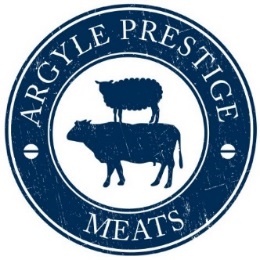 Argyle Prestige MeatsPosition Description	Position TitleInnovations, Research and Development ManagerLocationBomaderryReports toGeneral Manager – Customer and DemandSubordinatesNilDivision/DepartmentInnovationsType of positionHours   /week   38 hrs/ week New Position Full-timeStart Time   :  7:00 Replacement Part-timeEnd Time     :  15:30 ContractorPOSITION DESCRIPTIONThis role drives the development process of new products from concept through to commercialisation. The Innovations, R&D Managers co-ordinates the running of production trials to test the transition of concepts into full scale production, as well as ensuring that packaging is compliant with industry regulations.The role regularly liaises with external ingredient and packaging suppliers to ensure the most up to date innovative concepts are presented to the business. RESPONSIBILITIESManagement and design of new products, specific to client and customer demandTest and evaluate new and existing products, including finished goods, ingredients and packagingLead R&D trials and analyse the resultsDrive the new product life cycle management from concept through to commercialisation using agreed stage gate processLiaise with external ingredient and packaging suppliers to ensure the correct procurement for trials and launchesPrepare paperwork for sample submissions to customersUndertake VITAL allergen calculationsResearch ingredient functionality and applicationsOrganise laboratory samples for shelf life and nutritional testingWork as part of a multi-functional team on process design layout for new productsCore member of the HACCP teamKeep abreast of worldwide consumer and ingredient foods trendsProactively identify process improvement and ingredient enhancements.Lead, mentor and provide ongoing development to the R&D and QA departments.Manage direct and indirect teams of Technologists and Technicians.System development, including Innova, OMS Supply chain system creationCosting modelPackaging cost savingsOperational cost savingsKEY PERFORMANCE INDICATORSNumber of new products launchedNumber of re-launch productsSales volume KG (New products)Sales revenue $ NPD value ($)NPD as % of Total Sales $Number of open projectsQUALIFICATIONSA passion for food and the ability to maintain consistent, quality productsTertiary qualifications in Food Science or a related disciplineMinimum 3 years’ experience in a similar role/FMCG environmentExcellent communication skills, verbal and writtenCuriosity for food and new product developmentUnderstanding of HACCPStrong attention to detail and organisational skillsThe ability to work under pressure where no two days are the sameSignDateEmployee signatureManager signature